MESKALIN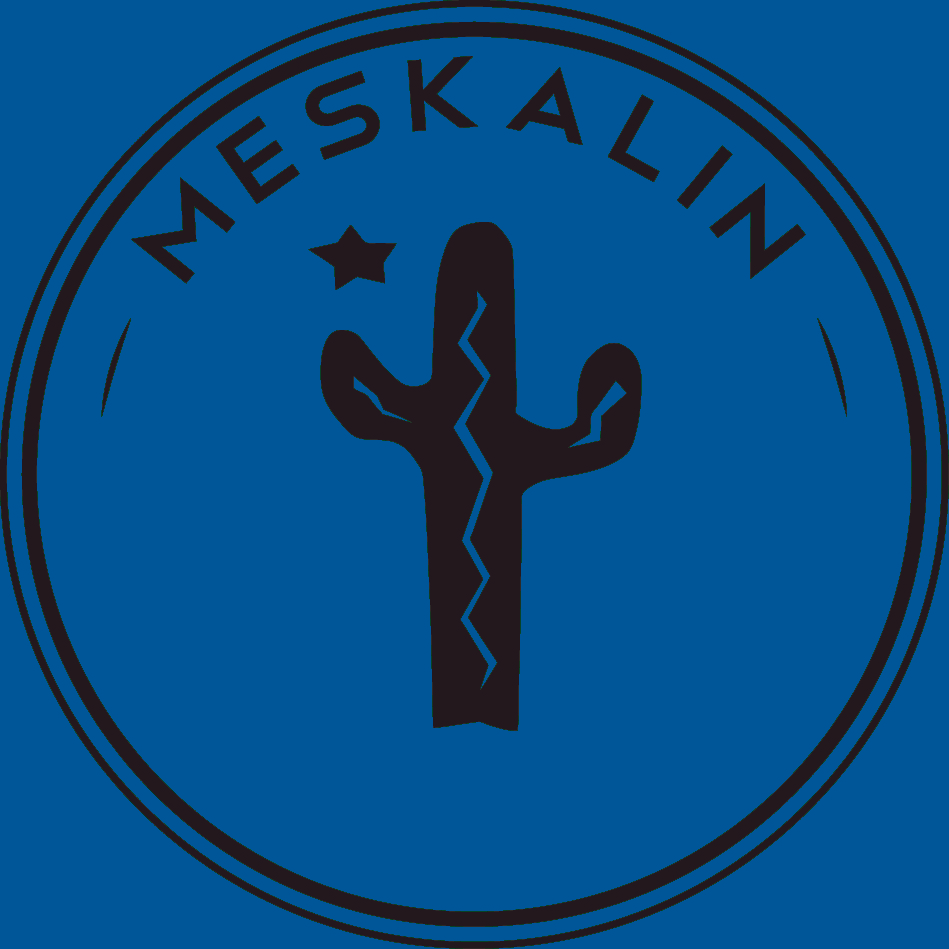 Mötesprotokoll/dagordningDatum: 22/01 - 2014Plats: UniversitetsbiblioteketNärvarande: Wictor, Lisa, Caroline, Malin, Jenny, Christopher, Cornelia, Marie, Charlotta, Sophia§1 Mötets öppnandeCaroline Lundholm förklarade mötet öppnat.§2 Fastställande av dagordningMötet beslutade att fastställa den föreslagna dagordningen.§3 Val av mötesordförandeMötet föreslog och godkände Caroline Lundholm som mötets ordförande.§4 Val av mötessekreterareMötet föreslog och godkände Sophia Palmér som mötets sekreterare.§5 Val av justerareMötet föreslog och godkände Lisa och Malin som justerare.§6 VerksamhetsplanI verksamhetsplanen ska vi skriva vad vi vill att nästa styrelse ska arbeta med under nästa år. En av sakerna styrelsen kom fram till är att man kan arbeta fram ett utbildningsskott som hjälper medlemmarna om det uppstår problem eller frågor i detta ämne. Caroline ska skriva ihop verksamhetsplanen innan årsmötet så att övriga styrelsemedlemmar kan godkänna den.§7 Årsmöte 2014På årsmötet ska den nya styrelsen röstas fram.Caroline lägger ut dagsordningen några dagar innan mötet på facebook.Innan årsmötet ska alla styrelsemedlemmar ha skrivit sitt testamente till nästakommande styrelse.§8 Styrelsemiddag?Vi lagar mat tillsammans med den nya styrelsen.§9 ProtokollAlla protokoll ska vara påskrivna, utskrivna och upplagda på hemsidan innan årsmötet.§10 TestamenteSka beskriva vad posten går ut på och hur man gått till väga under året för att arbeta med sin post och vad man kunde varit bättre på.§11 ÖvrigtEddie ville att alla i styrelsen skulle dela ett event på Palace till den 24/1 i utbyte mot gratis inträde för styrelsen.Styrelsen röstade nej till detta.§12 Nästa möteNästa möte infaller den 29/1 kl. 18.00 på Sjösjukan§13 Mötet avslutasCaroline Lundholm förklarade mötet avslutat.Caroline Lundholm		Sophia Palmér	Mötesordförande		MötessekreterareMalin Prené		Lisa Walder	Justerare		Justerare